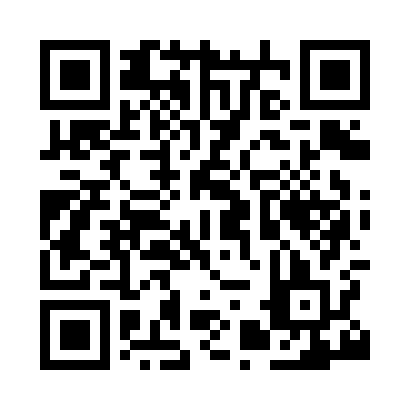 Prayer times for Ravenglass, Cumbria, UKMon 1 Jul 2024 - Wed 31 Jul 2024High Latitude Method: Angle Based RulePrayer Calculation Method: Islamic Society of North AmericaAsar Calculation Method: HanafiPrayer times provided by https://www.salahtimes.comDateDayFajrSunriseDhuhrAsrMaghribIsha1Mon3:014:441:187:019:5111:342Tue3:014:451:187:009:5011:343Wed3:024:461:187:009:5011:344Thu3:024:471:187:009:4911:345Fri3:034:481:187:009:4911:336Sat3:034:491:187:009:4811:337Sun3:044:501:196:599:4711:338Mon3:054:511:196:599:4611:329Tue3:054:521:196:599:4511:3210Wed3:064:531:196:589:4511:3211Thu3:074:541:196:589:4411:3112Fri3:074:561:196:579:4311:3113Sat3:084:571:196:579:4111:3014Sun3:094:581:206:569:4011:3015Mon3:094:591:206:569:3911:2916Tue3:105:011:206:559:3811:2917Wed3:115:021:206:549:3711:2818Thu3:125:041:206:549:3511:2719Fri3:125:051:206:539:3411:2720Sat3:135:071:206:529:3311:2621Sun3:145:081:206:519:3111:2522Mon3:155:101:206:519:3011:2523Tue3:165:111:206:509:2811:2424Wed3:165:131:206:499:2711:2325Thu3:175:151:206:489:2511:2226Fri3:185:161:206:479:2311:2227Sat3:195:181:206:469:2211:2128Sun3:205:201:206:459:2011:2029Mon3:205:211:206:449:1811:1930Tue3:215:231:206:439:1611:1831Wed3:225:251:206:429:1511:17